Innovation Conference Center ………………………………..$1,200 NEWLY RENOVATED, OPENING JUNE 2017.  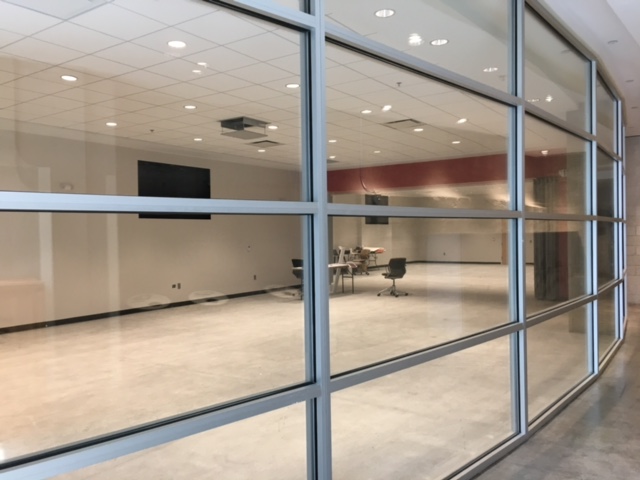 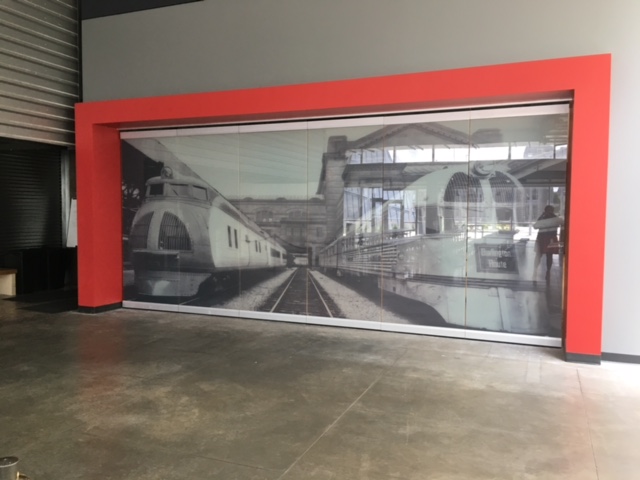 Theatre Seating Capacity: 		120Reception Capacity: 			200Banquet Capacity: 			150 (rounds of 10) Classroom Capacity: 			66 U-Shape Capacity: 			44Room Rental Includes: Furniture: 	15- 60” rounds (seat 10) for banquet seating (linens provided)	25-6ft tables for classroom seating (linens are not provided for these tables) 	14- 6ft tables for U shape seating (linens are not provided for these tables)	1 6ft registration table w/ black linen	*additional tables/chairs quoted upon request Audio/Visual: State of the Art upgrades 	90" flat screen		2- 75” flat screens House Sound System (with Bluetooth wireless patching) 	Wireless handheld microphone	Medical Imaging Projector  	Wifi 	Teleconferencing 